Ojika and Budokan Dojos invite you to the North East of England to attend the 2014 European Friendship Seminar and Taikai. Entry is open to all ZNKR koryu styles and will be lead by:Morita Tadehiko, Hachidan Kyoshi - ZNKROshita Masakazu, Hachidan Kyoshi - ZNKRsupported byFay Goodman, Nanadan Renshi - BKAPeter West, Nanadan Renshi - BKAAnna Stone, Rokudan Renshi - BKAJohn Honisz-Greens, Rokudan Renshi - ZNKRAndy Watson, Rokudan Renshi - BKADetlef Uedelhoven, Rokudan - EKFHenry Schubert, Rokudan - EKFThis seminar will be held between 22nd – 24th August 2014 at:Sport KentonKenton SchoolDrayton RoadKentonNewcastle upon TyneNE3 3RUDue to the generosity of the BKA Iaidobu, the price for this seminar will be £60. This will include lunch on Saturday and Sunday (vegetarian and other dietary options will be available).Applications and cheque to be sent to:Mr D M Evans10 Daglish CloseNew RomneyKentTN28 8XFCheques payable to: Mr D M Evans. To pay by bank transfer contact Dougie for details . Non UK applicants register by email to: bigdougevans@gmail.com, a fee of €75 will be payable upon arrival at the event.Event TimetableFriday 22nd August5 P.M – 8 PM	Event opens	TrainingSaturday 23rd August	09:30 - 12:30	Training12:30 - 13:30	Lunch13:30 - 16:30	TrainingSunday 24th August09:30 - 12:30	Training12:30 - 13:30	Lunch13:30 - 16:30	Koryu Taikai16:30	Seminar closeIn the spirit of a Friendship seminar, the Taikai will be an opportunity to compete with new and old friends. This will be achieved by holding a team Shiai event. Teams will consist of three people, picked randomly from a hat with an even spread of grades in each team.	Directions to DojoThe dojo is 3 miles from Newcastle International airport, and can be reached by following signs for Newcastle from the airport. Heading down the A696 roundabout over the A1, take the third exit onto the A167, at the next roundabout turn left onto Kenton Lane. The second left hand turn will take you into the school car park.These directions are the same if travelling from either direction on the A1, Exit for city centre A167 then follow above directions.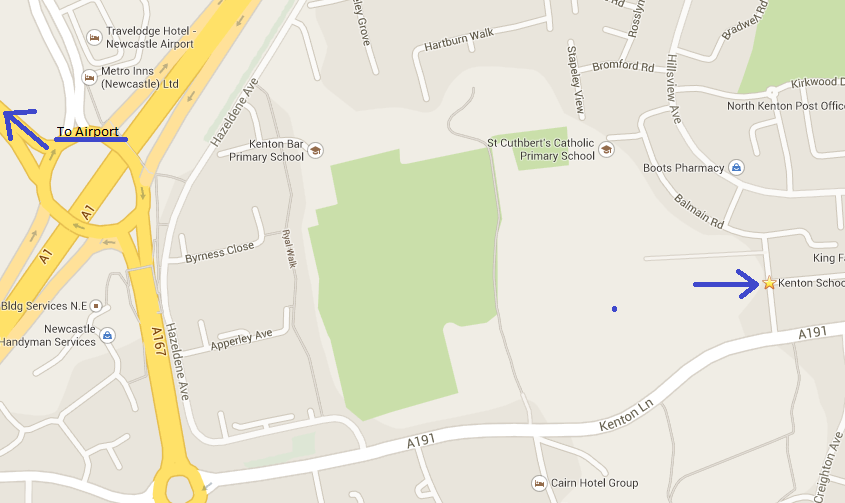 If you are arriving at the event by train to Newcastle central station there are a number of public transport links that will get you to the venue.http://www.nexus.org.uk/This is a very useful website which has a journey planner that will give you all the information needed to find the dojo from any part of the North East.Some local taxi numbers that may be useful are:Blueline Taxis - 	0191 262 6666Budget Taxis – 	0191 298 5050ACCOMMODATIONThere are a large number of hotels in the Newcastle area, some of the hotels located near to the dojo are:There are plenty of other hotels and B&Bs in the Jesmond, Gosforth and Kingston park areas of Newcastle upon Tyne, and also in the city centre (about 3 miles from the venue). We advise against booking accommodation in the Fenham or Scotswood areas.There will be an evening meal/Sayonara party on the Saturday evening, details to be announced but cost will be around £20.Please direct any enquiries regarding the seminar, accommodation or dietary requirements toinfo@ojika.org.ukContact numbers for organisers areMartin Chambers: 0773 6943052		Kevin McNeill:	07528 4418192014 European Friendship SeminarApplication FormName									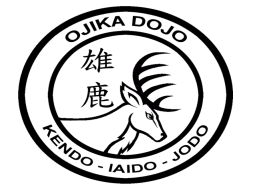 Age									Dojo									Nationality									Grade									Style									Telephone									Email									Emergency contact details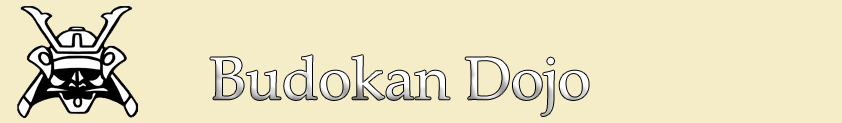 Attending Sayonara party			Y/NSpecial dietary requirements (e.g vegetarian, coeliac)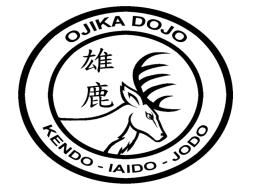 Iaido Friendship Seminar August 22nd – 24th 2014Newcastle upon Tyne, UK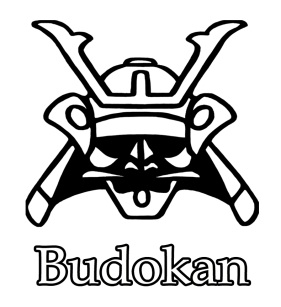 NovotelPonteland RoadNE3 3HZ0843 8163040Premier Inn (airport)NE20 9DB0870 1977190Travel LodgeKenton BankNE3 3TY0871 5591830Brittania Hotel (Airport)NE13 8DJ0845 8641347Premier Inn Callerton Lane EndsNE13 8DF0871 5278798